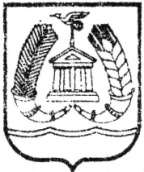 СОВЕТ ДЕПУТАТОВГАТЧИНСКОГО МУНИЦИПАЛЬНОГО РАЙОНА  ЛЕНИНГРАДСКОЙ  ОБЛАСТИТРЕТИЙ СОЗЫВР Е Ш Е Н И Е    от  27  мая  2016 года                                                                 № 157О внесении в порядке законодательной инициативы в Законодательное собрание Ленинградской области проекта областного закона «О внесении изменений в статью 2 областного закона Ленинградской области от 14.10.2008 №105-оз «О бесплатном предоставлении отдельным категориям граждан земельных участков для индивидуального жилищного строительства на территории Ленинградской области»Руководствуясь Федеральным законом от 06.10.2003 №131-ФЗ «Об общих принципах организации местного самоуправления в Российской Федерации», ст. 31 Устава Ленинградской области, ст.40 Регламента Законодательного собрания Ленинградской области, утвержденного Постановлением Законодательного собрания Ленинградской области от 23 апреля 2002 года №186, Уставом Гатчинского муниципального района Ленинградской областисовет депутатов Гатчинского  муниципального   районаР Е Ш И Л:1. Внести в порядке законодательной инициативы в Законодательное собрание Ленинградской области проект областного закона «О внесении изменений в статью 2 областного закона Ленинградской области от 14.10.2008 №105-оз «О бесплатном предоставлении отдельным категориям граждан земельных участков для индивидуального жилищного строительства на территории Ленинградской области» (далее – проект областного закона) согласно приложению. 2. Уполномочить Ильина Андрея Ивановича - главу Гатчинского муниципального района, представлять проект областного закона при его рассмотрении в Законодательном собрании Ленинградской области.3. Направить проект областного закона Губернатору Ленинградской области А.Ю. Дрозденко в соответствии со ст. 42 Регламента Законодательного собрания Ленинградской области.4. Направить настоящее решение в представительные органы местного самоуправления Ленинградской области с просьбой поддержать указанную инициативу. 5. Контроль исполнения настоящего решения возложить на Ильина А.И. – главу Гатчинского муниципального района.       ГлаваГатчинского муниципального района                                                А.И. Ильин Приложениек решению совета депутатовГатчинского муниципального районаот  27 мая 2016 № 157ЛЕНИНГРАДСКАЯ ОБЛАСТЬОБЛАСТНОЙ ЗАКОН (ПРОЕКТ)«О внесении изменений в статью 2 областного закона Ленинградской области от 14.10.2008 №105-оз «О бесплатном предоставлении отдельным категориям граждан земельных участков для индивидуального жилищного строительства на территории Ленинградской области» (Принят Законодательным собранием Ленинградской области__________________________)Статья 1.Внести в статью 2 областного закона Ленинградской области  от 14.10.2008 №105-оз «О бесплатном предоставлении отдельным категориям граждан земельных участков для индивидуального жилищного строительства на территории Ленинградской области» (с изменениями, внесенными областными законами от 17.06.2011 N 48-оз, от 19.02.2013 N 8-оз, от 11.11.2013 N 76-оз, от 29.11.2013 N 83-оз, от 27.07.2015 N 81-оз)) следующие изменения, изложив ее в  редакции: «Статья 2  Гражданам, обладающим правом на бесплатное предоставление земельных участков в собственность, земельные участки в границах населенных пунктов муниципальных образований Ленинградской области предоставляются в общую долевую собственность бесплатно на всех членов семьи.»Статья 2Установить, что граждане, получившие в аренду земельные участки до принятия настоящего областного закона, имеют право приобрести их в общую долевую собственность бесплатно на всех членов семьи.     Статья 3Настоящий областной закон вступает в силу по истечении десяти дней со дня его официального опубликования. ГубернаторЛенинградской области                                                                   А.Ю. Дрозденко ПОЯСНИТЕЛЬНАЯ ЗАПИСКАк проекту областного закона«О внесении изменений в статью 2 областного закона Ленинградской области от 14.10.2008 №105-оз «О бесплатном предоставлении отдельным категориям граждан земельных участков для индивидуального жилищного строительства на территории Ленинградской области» (в редакции от 27.07.2015)»Начиная с 03 ноября 2008 года, на территории Ленинградской области действует областной закон Ленинградской области от 14.10.2008 №105-ОЗ «О бесплатном предоставлении отдельным категориям граждан земельных участков для индивидуального жилищного строительства на территории Ленинградской области» (далее – Областной закон). Областной закон принят в соответствии с п.2 ст.28 Земельного кодекса  Российской Федерации (далее – ЗК РФ) (в редакции до 01.03.2015), в соответствии с которым предоставление земельных участков, находящихся в государственной или муниципальной собственности, в собственность граждан и юридических лиц может осуществляться бесплатно в случаях, предусмотренных настоящим Кодексом, федеральными законами и законами субъектов Российской Федерации.В соответствии с Областным законом предусматривается предоставление отдельным категориям граждан (в том числе гражданам, имеющим трех и более детей) земельных участков для строительства индивидуального жилого дома в аренду сроком на пять лет. Суммарный срок аренды земельного участка с учетом продления аренды не может превышать десяти лет. Предоставление гражданам земельных участков в собственность в соответствии с Областным законом возможно только после завершения ими строительства жилых домов. Разработанным законопроектом предлагается предоставлять отдельным категориям граждан земельные участки в собственность бесплатно, не ставя данное право в зависимость от факта постройки дома.      Внесение изменений в Областной закон необходимо по следующим причинам.   1. Действующая редакция Областного закона не соответствует приказу Минрегиона России от 09.09.2013 №372 «Об утверждении методических рекомендаций субъектам Российской Федерации по порядку и случаям бесплатного предоставления земельных участков гражданам, имеющим трех и более детей» в соответствии с которым предусматривается предоставление земельных участков гражданам, имеющим трех и более детей, в собственность бесплатно. Необходимо отметить, что указанный приказ Минрегиона был принят в целях реализации субъектами Российской Федерации пункта 2 статьи 28 ЗК РФ, в настоящее время признанной утратившей силу федеральным законом от 23.06.2014 №171-ФЗ (ред. от 29.12.2015) «О внесении изменений в Земельный кодекс Российской Федерации и отдельные законодательные акты Российской Федерации». Однако, и в действующей редакции ЗК РФ содержится норма, позволяющая субъектам Российской Федерации определять случаи и порядок предоставления в собственность отдельных категорий граждан бесплатно земельных участков (ст.39.19 ЗК РФ). Поэтому приказ Минрегиона России от 09.09.2013 №372 «Об утверждении методических рекомендаций субъектам Российской Федерации по порядку и случаям бесплатного предоставления земельных участков гражданам, имеющим трех и более детей» остается актуальным и на сегодняшний день.2. В действующей редакции ЗК РФ земельные участки для индивидуального жилищного строительства по общим основаниям предоставляются сроком на 20 лет (п.8 ст.39.9 ЗК РФ). В действующей же редакции Областного закона срок аренды отдельными категориями граждан не может превышать десяти лет. Таким образом, отдельные категории граждан (в т.ч. многодетные семьи, граждане нуждающиеся в улучшении жилищных условий, и т.д.)  поставлены в худшее положение перед заявителями, получающими земельные участки на общих основаниях.3. Идет восьмой год с момента принятия Областного закона. Таким образом,  до окончания срока строительства жилых домов, гражданами, получившими земельные участки в начальный период его реализации, остается два с лишним года. Большая доля всех земельных участков, предоставленных в рамках реализации Областного закона приходится  на граждан, имеющих трех и более детей. Ввиду отсутствия достаточных денежных средств у граждан, получивших земельные участки, на большинстве выделенных земельных участков строительство домов не окончено, а в ряде случаев и не начато. Помимо отсутствия денежных средств у граждан, причинами сдерживающими освоение участков являются отсутствие  подъездов к участкам и невыполнение обязанности по технологическому присоединению электросетевыми организациями. В сложившихся условиях ставить вопрос об изъятии неосвоенных участков у граждан, получивших их в рамках реализации Областного закона, было бы несправедливым и необоснованным. 4. Строительство индивидуального жилого дома – дорогостоящий и длительный по времени процесс. Не все граждане, получающие земельные участки в рамках Областного закона, имеют финансовую возможность построить жилой дом. Вместе с тем, предоставление земельных участков сразу в собственность дало бы возможность гражданам продавать полученные участки. Таким образом, отдельные категории граждан получали бы существенную имущественную поддержку, заинтересованные лица могли бы иметь больше возможностей приобрести земельные участки за плату, что в целом привело бы к оживлению рынка недвижимости и интенсификации освоения территорий поселений.Глава  Гатчинского муниципального района                                                     А.И. ИльинСПРАВКАо состоянии законодательствав данной сфере правового регулирования1. Земельный кодекс Российской Федерации. 2. Приказ Минрегиона России от 09.09.2013 №372 «Об утверждении методических рекомендаций субъектам Российской Федерации по порядку и случаям бесплатного предоставления земельных участков гражданам, имеющим трех и более детей».3. Областной закон Ленинградской области от 14.10.2008 №105-оз  «О бесплатном предоставлении отдельным категориям граждан земельных участков для индивидуального жилищного строительства на территории Ленинградской области». 4. Постановление Правительства Ленинградской области от 24.02.2016 №37 «О порядке представления документов для постановки на учет в качестве лица, имеющего право на предоставление земельного участка в собственность бесплатно на территории Ленинградской области». Глава Гатчинского муниципального района                                              А. И. ИльинФинансово-экономическое обоснованиепроекта областного закона «О внесении изменений в статью 2 областного закона Ленинградской области от 14.10.2008 №105-оз «О бесплатном предоставлении отдельным категориям граждан земельных участков для индивидуального жилищного строительства на территории Ленинградской области» Принятие областного закона «О внесении изменений в статью 2 областного закона Ленинградской области от 14.10.2008 №105-оз «О бесплатном предоставлении отдельным категориям граждан земельных участков для индивидуального жилищного строительства на территории Ленинградской области» не потребует дополнительного бюджетного финансирования.  Глава Гатчинского муниципального района                                              А.И. Ильин                  